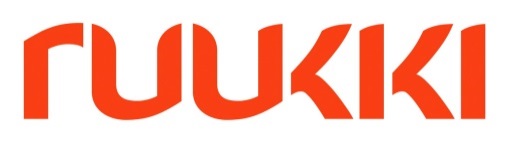 10 июня 2015, Москва Пресс-релизКомпания Ruukki открывает новый офис в Казахстане Компания Ruukki, ведущий мировой поставщик решений из металла для строительства, объявляет о переезде Представительства в Казахстане. Компания Ruukki рассматривает Казахстан как очень перспективный  рынок для своей деятельности, поэтому было принято решение о переезде офиса в деловой центр Астаны, чтобы обеспечить высокий уровень услуг для потенциальных партнеров и клиентов в регионе. Успешное развитие бизнеса на протяжении последнего времени, а также рост количества сотрудников Представительства потребовали создания новой соответствующей возросшим требованиям инфраструктуры. Старое помещение офиса более не удовлетворяло потребностям компании, которая в связи с быстрым ростом, испытывала необходимость в лучших условиях работы и обслуживания клиентов. Переезд в новый офис позволит компании стать ближе к своим клиентам и партнерам. Бизнес-центр, в котором находится новое представительство Ruukki, располагает современными удобными конференц-залами, что позволит чаще проводить семинары и тренинги для партнеров и дилеров компании. «Строительный бизнес в Казахстане активно развивается, количество наших клиентов только прибавляется. Поэтому переезд в центр деловой активности Астаны открывает перед нами дополнительные возможности для создания эффективной модели работы с нашими потенциальными клиентами и партнерами», - прокомментировал Евгений Коннов,
Директор Представительства в Республике Казахстан Ruukki Construction. Новый офис располагается по адресу: Республика Казахстан, г. Астана, ул. Иманова, 11 (БЦ НурСаулет), офис 207О компании RuukkiRuukki Construction обслуживает потребителей в сфере строительства. Мы предлагаем полный диапазон продукции и услуг – от проектирования до установки, что помогает развивать деятельность наших корпоративных клиентов, среди которых инвесторы и строительные компании. Для потребителей и профессиональных кровельщиков компания реализует свои продукты и оказывает услуги по установке под брендами Plannja и Ruukki. В розничной торговле мы обслуживаем кровельщиков через магазины  Ruukki Express и пункты обслуживания Plannja в 9 странах. В Ruukki Construction работает порядка 3 500 человек на 20 производственных предприятиях в Европе. Сравнимые чистые продажи в 2013 году составили 740 млн евро. Ruukki Construction является подразделением SSAB. SSAB – это сталелитейная компания, которая базируется в странах Северной Европы и США и действует более чем в 50 странах мира. Акции компании котируются на фондовой бирже NASDAQ OMX в Стокгольме и Хельсинки.  www.ssab.com Контакты:Евгений Коннов Директор Представительства в Республике КазахстанКазахстан, г. Астана, 010000, ул. Иманова, 11 (БЦ НурСаулет), офис 207, Телефон: +7 (7172) 901-109, 901-999Мобильный телефон: +7 (701) 934 15 51